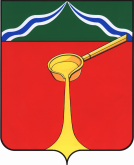 Калужская областьАдминистрация муниципального района«Город Людиново и Людиновский район»П О С Т А Н О В Л Е Н И Еот 30.05.2023 										№ 617О внесении изменений в постановление администрации муниципального района от 22.02.2019 г № 213 «Об утверждении муниципальной программы «Развитие и деятельность печатного средства массовой информации МАУ «Редакция газеты «Людиновский рабочий»В целях реализации пункта 64 статьи 1 Федерального закона «О внесении изменений в Бюджетный кодекс Российской Федерации и отдельные законодательные акты Российской Федерации в связи с совершенствованием бюджетного процесса», в соответствии с постановлением муниципального района «Город Людиново и Людиновский район» от 26.10.2018 № 1547 «Об утверждении Порядка  принятия решения о разработке муниципальных программ муниципального района «Город Людиново и Людиновский район», их формирования и реализации и Порядка проведения оценки эффективности реализации муниципальных программ», администрация муниципального района «Город Людиново и Людиновский район»постановляет:1. Внести в постановление администрации муниципального района «Город Людиново и Людиновский район» от 22.02.2019 № 213 «Об утверждении муниципальной программы «Развитие и деятельность печатного средства массовой информации МАУ «Редакция газеты «Людиновский рабочий»  (далее – Программа) следующие изменения:1.1. В разделе 2 "Цели, задачи и индикаторы(показатели) достижения целей и решения задач муниципальной программы" таблицу" Сведения об индикаторах муниципальной программы и их значениях" изложить в новой редакции (приложение №1).2. Контроль за исполнением настоящего постановления возложить на и.о. заместителя главы администрации муниципального района  Макарову И.В.3. Настоящее постановление  администрации вступает в силу с момента подписания и подлежит официальному опубликованию.Врио главы администрации муниципального района                                                                                      С.С. ДёмичевПриложение №1 к   постановлению от 30.05.2023 № 617СВЕДЕНИЯоб индикаторах муниципальной программы и их значениях№ п/пНаименование индикатора (показателя)Единица  измерения2018Значение по годам:Значение по годам:Значение по годам:Значение по годам:Значение по годам:Значение по годам:Значение по годам:№ п/пНаименование индикатора (показателя)Единица  измерения2018№ п/пНаименование индикатора (показателя)Единица  измерения20182201922020220212202222023220242202511Тираж газеты «Людиновский рабочий»экз.15701 6001 60016001 600 16001 6101 615